497/18498/18499/18Mineral Titles ActNOTICE OF LAND CEASING TO BE A  MINERAL TITLE AREAMineral Titles ActNOTICE OF LAND CEASING TO BE A  MINERAL TITLE AREATitle Type and Number:Exploration Licence 27703Area Ceased on:01 November 2018Area:3 Blocks, 9.53 km²Locality:GOOMADEERName of Applicant(s)/Holder(s):100% NORTH MINERALS PTY LTD [ACN. 139 469 195]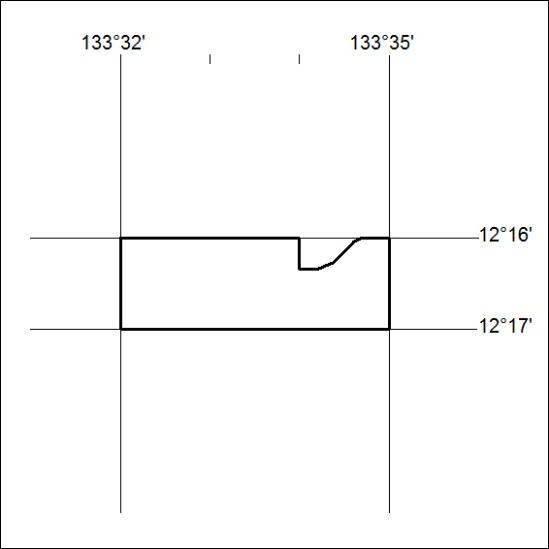 Mineral Titles ActNOTICE OF LAND CEASING TO BE A  MINERAL TITLE AREAMineral Titles ActNOTICE OF LAND CEASING TO BE A  MINERAL TITLE AREATitle Type and Number:Exploration Licence 28748Area Ceased on:01 November 2018Area:71 Blocks, 216.33 km²Locality:TAYLORName of Applicant(s)/Holder(s):100% PRODIGY GOLD NL* [ACN. 009 127 020]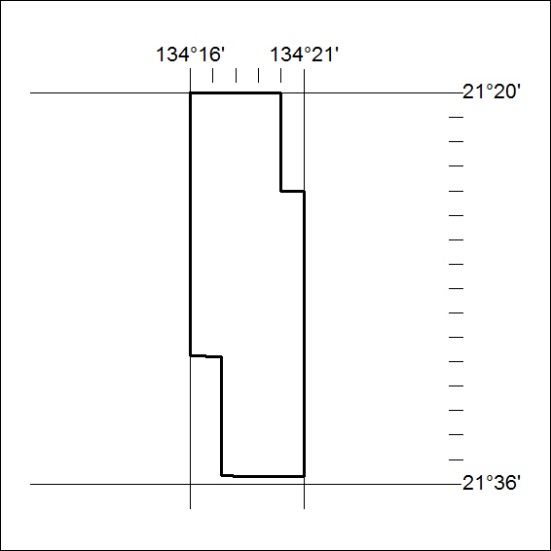 Mineral Titles ActNOTICE OF LAND CEASING TO BE A  MINERAL TITLE AREAMineral Titles ActNOTICE OF LAND CEASING TO BE A  MINERAL TITLE AREATitle Type and Number:Exploration Licence 30834Area Ceased on:01 November 2018Area:9 Blocks, 28.43 km²Locality:QUARTZName of Applicant(s)/Holder(s):100% STARPART HOLDINGS PTY LTD [ACN. 614 613 099]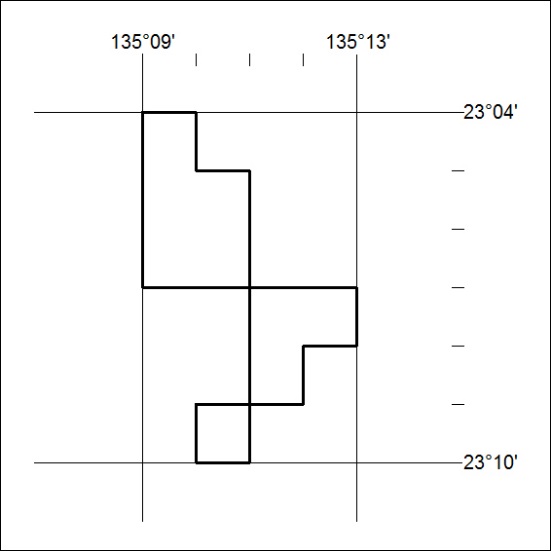 